События V открытого регионального фестиваля «Город ТехноТворчества: Урал НТИ» (с картинкой для съёмки)Координаторы фестиваляЗакирова Ирина Линовна, исполнительный директор Свердловской областной общественной организации «Уральский клуб нового образования». Тел. +7  (912)22-72-600, e-mail: ukno@list.ruРыбалко Резеда Илюсовна, руководитель фестиваля «Город ТехноТворчества». Тел. +7 (903) 081-77-75, e-mail: rezeda.rybalko@gmail.com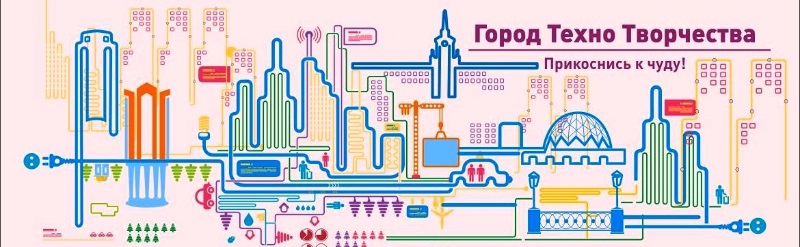 Дата и время проведенияНазвание мероприятияКраткое описаниеМесто проведенияКонтактны организаторов04.02.201810.00 – 18.00 Хакатоны инженерной олимпиады НТИТреки (направления) хакатона:автономные транспортные системы,интеллектуальные робототехнические системы,большие данные и машинное обучение,электронная инженерия — умный дом.Хакатон (длительный технологический мастер-класс, командные соревнования) направлен на «прокачку» инженерных навыков. Эксперты проведут занятия, представят задачи финала Олимпиады НТИ и организуют работу команд над собственными проектами. Объединившись в команды, участники будут работать над одним из направлений: робоавтомобили, большие данные и машинное обучение, интеллектуальные энергетические системы или умный дом. В процессе работы можно будет научиться: программировать, конструировать, работать в командах,  управлять собственным проектом и решать реальные задачи инженеров.Примут участие 60 старшеклассников из Екатеринбурга и Свердловской области (есть интересные истории достижений, можно взять интервью)Технопарк «Университетский», ул.Конструкторов, 5Закирова Ирина +7  (912)22-72-600, ukno@list.ru10.02.2018с 14.00 до 20.00: дошкольники, школьники, студенты и взрослые участники.С 20 до 22 закрытая встреча для мейкерского сообщества и организаторов техноночиТехноНочь«Конструируем НТИ на Конструкторов 5»Направления ТехноНочи:технологии НТИ в выставках и мастер-классахнаучно-популярные лекции о современных технологияхпрофориентацияигры для детей от 3-х до 93 летмейкерствоДля дошкольников и родителей пройдут семейные мастер-классы по конструированию, созданию машины голдберга, выставки, интерактивы, погружение в проектирование игр и игрушек, научное шоу, игры на основе кинекта и виртуальной реальности.Школьники смогут в лабораториях МЦК принять участие в мастер-классах по мехатронике, промышленной и мобильной робототехнике, 3d-моделированию, электротехнике и виртуальной сварке. Исследовать мир профессий будущего, сходить на экскурсию в коворкинг станков с ЧПУ.Школьники, студенты и заинтересованные взрослые смогут прослушать научно-популярные лекции по нейронным сетям, интернету вещей, навыкам будущего. А также сыграть в профориентационные настольные игры по атласу новых профессий и войти в зону виртуальной реальности профессий настоящего.Для взрослых любителей настольных игр есть возможность погрузиться в мир стратегии, азарта и технологий будущего.Взрослые мейкеры смогут прокачать свои навыки в сборке машины Голдберга и пройти квест по маршруту сталкеров технопарка.Главным событием ТехноНочи для мейкеров, программистов, инженеров и технологических предпринимателей станет MakerHub — открытая встреча специалистов. В формате коротких питчей создатели проектов расскажут о разработке, продвижении и «подводных камнях» запуска технологических стартапов. Слушатели, уютно расположившись в тёплых креслах, смогут задать вопросы, познакомиться со спикерами и найти единомышленников.Ожидаемое количество участников 1500-2000 человекТехнопарк «Университетский», ул.Конструкторов, 5Козинец Тарас,+7 (903) 081-77-75, rezeda.rybalko@gmail.com10.02.2018с 18.30 субботы (10 февраля) до 06.30 воскресенье (11 февраля 2018 года)Ночные сборы юных инженеровНочные сборы юных инженеров — проект для школьников и студентов  14-17 лет.Сборы направлены на знакомство с Национальной технологической инициативой, в том числе с рынком AeroNet. Тема в 2018 году: «Альтернативный транспорт».Сборы включают в программу технологические мастер-классы, игры и квесты.Участники сборов смогут познакомиться с приёмами формирования инженерного мышления, «поработать» в конструкторском бюро, проанализировать рынок и выявить заинтересованные стороны, составить ТЗ, «продать» свой проект, развить коммуникативные и лидерские навыкиПримут участие 40-50 старшеклассников из Екатеринбурга и Свердловской области (есть интересные истории достижений, можно взять интервью)Технопарк «Университетский», ул.Конструкторов, 5Рыбалко Резеда,+7 (903) 081-77-75, rezeda.rybalko@gmail.com11.02.2018с 12.00 до 14.30Мастер-класс по сборке «Крикуна» Мастер-класс для школьников 12+ Участники соберут робота, реагирующего на свет и издающего звук, высота которого зависит от освещения.Будет проходить на базе лаборатории, оснащённой современным оборудованием для проведения мастер-классов по 3d-печати, электротехнике и другим образовательным направлениям. Многофункциональный инженерный центр для школьников и взрослых M.LABS,
ул. Розы Люксембург, 12, офис 301Бекурин Максим,+7 (903) 081-77-75, bekurinmd@mail.ru 14.02.2018 10:00 до 13:00.Марафон Юный Техник для школьников Тема Марафона — Екатеринбург — город будущего.Участники Марафона каждой возрастной группы посетят 8 станций.Станции Марафона:3D — моделированиеLegoмастерскаяИдеи промышленного дизайнаЭлектронное конструированиеОчевидное невероятноеХимическая лабораторияЭлектромастерскаяМатематическая головоломкаВ марафоне примут участие команды школьников 5-6 и 7-8 классов. МАОУ Лицей №128Г. ЕкатеринбургЖефруа Любовь Владимировна16.02.2018с 13.00 до 17.00Конкурс научно-технического творчества «Юные ТехноТаланты»В конкурсе принимают участие школьники от 6 до 18 лет и учащиеся начального и среднего профессионального образования. В конкурсе принимают участие школьники от 6 до 18 лет..16 февраля в 13-00 в Доме детского творчества Октябрьского района по адресу Большакова 15 откроется выставка и конкурс технического творчества «Юные ТехноТаланты», на которой соберутся учащиеся школ и центров дополнительного образования из Екатеринбурга, Нижнего Тагила, Ирбита, Новоуральска, Краснотурьинска, Полевского. На конкурсе можно будет увидеть разработанные детьми приборы и технические устройства, технические игрушки, устройства и модели для образовательного процесса, дизайн-макеты. Дом детского творчества.Ул. Большакова, 15Закирова Ирина+7  (912)22-72-600, ukno@list.ru17.02.2018с 10.00 до 17.00Конкурс «Город Зd-творчества» Конкурс 3D-проектирования и 3D-печати посвящен новому транспорту.Основной этап будет проходить в виде защиты проектов в формате научно-практической конференции и финала. Участники смоделируют и распечатают на 3D-принтере выполненные ими модели транспорта будущего. Кроме распечатанных деталей, модель может содержать детали, изготовленные любым способом, в том числе электродвигатели и электронные компоненты.В финале участникам выдаётся задание, которое выполняется в среде 3D-проектирования, и предполагает печать результатов на 3D-принтере. Конкурс будет проходить на базе лаборатории, оснащённой современным оборудованием для проведения мастер-классов по 3d-печати, электротехнике и другим образовательным направлениямМногофункциональный инженерный центр для школьников и взрослых M.LABS,
ул. Розы Люксембург, 12, офис 301Бекурин Максим,+7 (903) 081-77-75, bekurinmd@mail.ru 